Н А К А З22.12.2016				№ 321Про підсумки проведення міського конкурсу«Учитель року – 2017»На виконання наказу Департаменту освіти Харківської міської ради від 17.10.2016 № 257 «Про проведення міського конкурсу «Учитель року – 2017» оргкомітетом проведено фінальний етап міського конкурсу «Учитель року – 2017» – далі Конкурсу, у номінаціях:«Біологія»,«Інформатика»,«Музичне мистецтво»,«Початкова освіта».Відповідно до Умов проведення міського конкурсу «Учитель року – 2017» та на підставі рішення журі Конкурсу (додаток 1)НАКАЗУЮ:1. Визнати переможцями міського конкурсу «Учитель року – 2017» педагогів:Бацулу Наталію Володимирівну, вчителя початкових класів Харківської гімназії № 152 Харківської міської ради Харківської області; Буковцеву Ольгу Миколаївну, вчителя інформатики Харківської загальноосвітньої школи І-ІІІ ступенів № 160 Харківської міської ради Харківської області; Одінець Тетяну Олександрівну, вчителя біології Харківського технічного ліцею № 173 Харківської міської ради Харківської області; Плотникову Олену Миколаївну, вчителя початкових класів Харківського навчально-виховного комплексу № 179 Харківської міської ради Харківської області; Хопту Світлану Олексіївну, вчителя музичного мистецтва Харківської загальноосвітньої  школи І-ІІІ ступенів № 71 Харківської міської ради Харківської області.2. Відділу бухгалтерського обліку та звітності (Коротка Л.В.) відповідно до п. 4.2 Комплексної програми розвитку освіти м. Харкова на 2011-2017 роки:Підготувати та надати на затвердження кошторис витрат на організацію та проведення фіналу міського конкурсу «Учитель року – 2017».До 16.01.2017Забезпечити здійснення щомісячного грошового стимулювання в розмірі по 1000 грн. 00 коп. кожному переможцю Конкурсу, починаючи з 01.03.2017 по 28.02.2018.3. Відділу кадрової роботи (Леоновій А.М.):Порушити клопотання перед Харківською міською радою про нагородження Подяками міського голови переможців міського конкурсу «Учитель року – 2017» (додаток 1).Підготувати Почесні грамоти Департаменту освіти Харківської міської ради для лауреатів та учасників міського конкурсу «Учитель року – 2017» (додатки 1, 2).До 13.02.20174. Науково-методичному педагогічному центру (Дулова А.С.), Харківському Палацу дитячої та юнацької творчості Харківської міської ради Харківської області (Боровська С.В.) забезпечити організацію і проведення фіналу міського конкурсу «Учитель року – 2017».До 16.02.20175. Інженеру з інформаційно-методичного та технічного забезпечення Науково-методичного педагогічного центру Войтенку Є.О. розмістити цей наказ на сайті Департаменту освіти. До 30.12.20166. Контроль за виконанням цього наказу залишаю за собою.Директор Департаменту освіти 				О.І. ДеменкоЗ наказом ознайомлені:Коротка Л.В.Леонова А.М.Дулова А.С.Боровська С.В.Войтенко Є.О.Дулова А.С.Подаруєва С.В.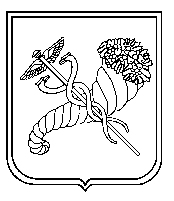 